Document d’étape N° 2.2 : Segmentation du marché du PFRLa rédaction de ce  document consiste à retranscrire  de manière  formalisée l’application à votre PFR de concepts relatifs au thème désigné par le titre.  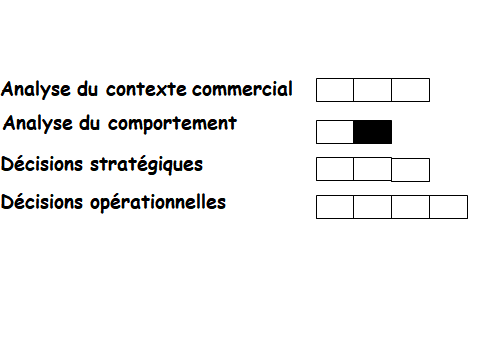 Consignes pour valider les compétences suivantesAppliquez le schéma ci-dessous à votre PFRQuantifiez le nombre de consommateurs dans chaque segmentAvant de remettre ce document, vérifier que :Sa présentation est très soignée (pas d’éléments manuscrits sauf autorisation),Les fautes d’orthographe et de syntaxe sont inexistantesLe rappel de la définition des CP, NCA et NCR n’est pas oublié, il est en cohérence avec le contenu de votre DE Les attributs saillants sont précisés.En l’absence d’un de ces éléments le document ne sera pas lu.71%  des Français privilégiaient la praticité en matière de consommation http://www.credoc.fr/pdf/4p/237.pdf .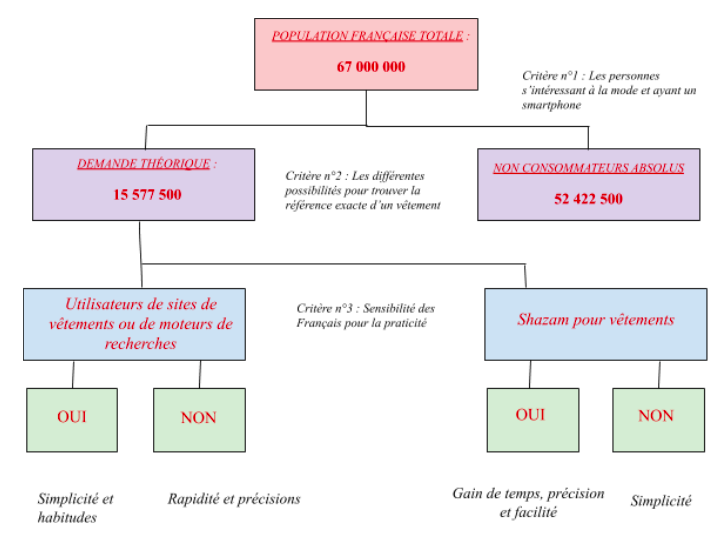 Nom et groupe :PFR :shazam pour chaussuresValidéNon validéConcevoir une segmentation pertinentePlacer la DT et les  NCA et NCRIdentifier  un attribut saillant pour chaque segment